 ΜΟΥΣΙΚΟ ΣΧΟΛΕΙΟ  ΒΕΡΟΙΑΣ                                                                                                          ΠΡΑΞΗ 23η/17-11-2023   ΘΕΜΑ:  «Ακύρωση μειοδοτικού διαγωνισμού πολυήμερης εκδρομής»              Σήμερα, Δευτέρα  20  Νοεμβρίου 2023 και ώρα 8:30, συνεδρίασε  στο Γραφείο του Διευθυντή η ορισμένη με την Πράξη 21/09-11-2023 Επιτροπή Αξιολόγησης Προσφορών για την επίσκεψη του Μουσικού Σχολείου Βέροιας στη Βουλή και λαμβάνοντας υπόψη τα νέα δεδομένα που προέκυψαν                                                   α  π  ο  φ  α  σ  ί  ζ  ε  ιΝα επαναπροκηρύξει το  μειοδοτικό διαγωνισμό για την κατάθεση προσφορών. Για να βεβαιώσουμε τα παραπάνω συντάχθηκε η πράξη αυτή και υπογράφεται ως εξής: 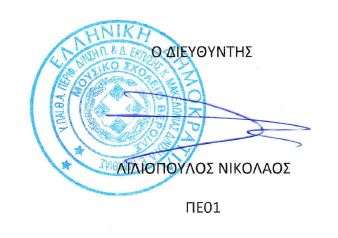 ΤΑ ΜΕΛΗ ΤΗΣ ΕΠΙΤΡΟΠΗΣΝικολαΐδης Αντ.Χίλλ ΑνθήΜελιόπουλος Γ.Ζούκη Δ.Φωτιάδου Αθ.